UPAYA MENINGKATAKAN INTERAKSI DAN HASIL BELAJAR SISWA TENTANG BUMI DAN ALAM SEMESTA PADA MATA PELAJARAN IPA DENGAN METODE PEMBELAJARAN KOOPERATIFTIPE MAKE A MATCH (Penelitian Tindakan Kelas pada pelajaran IPA di kelas V SDN 5 Gantung Kecamatan Gantung )SKRIPSIDisusun untuk Memenuhi Salah Satu Syarat Memperoleh Gelar Sarjana Pendidikan Guru Sekolah DasarolehRICKY KURNIAWAN115060073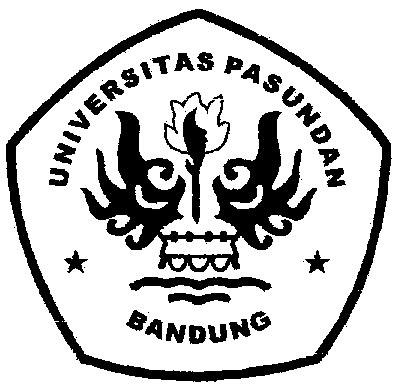 PROGRAM STUDI PENDIDIKAN GURU SEKOLAH DASARFAKULTAS KEGURUAN DAN ILMU PENDIDIKANUNIVERSITAS PASUNDANBANDUNG2015UPAYA MENINGKATAKAN INTERAKSI DAN HASIL BELAJAR SISWA TENTANG BUMI DAN ALAM SEMESTA PADA MATA PELAJARAN IPA DENGAN METODE PEMBELAJARAN KOOPERATIFTIPE MAKE A MATCH(Penelitian Tindakan Kelas pada pelajaran IPA di kelas V SDN 5 Gantung Kecamatan Gantung)SKRIPSIDisusun untuk Memenuhi Salah Satu Syarat Memperoleh Gelar Sarjana Pendidikan Guru Sekolah DasarolehRICKY KURNIAWAN115060073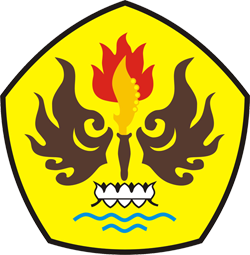 PROGRAM STUDI PENDIDIKAN GURU SEKOLAH DASARFAKULTAS KEGURUAN DAN ILMU PENDIDIKANUNIVERSITAS PASUNDANBANDUNG2015